JÄSENKIRJE 1/2024                                                           Salon senioriopettajat ryHyvää alkanutta vuotta kaikille! Uudet jäsenet toivotamme lämpimästi tervetulleiksi joukkoomme!Tämä kevään jäsenkirje lähetetään sähköisesti; postitse vain niille, joilla ei ole sähköpostiosoitetta, sekä julkaisemalla omilla nettisivuillamme https://salonsenioriopettajat.osj.fi. Tiedoistamme puuttuu vielä monelta toimiva sähköpostiosoite, joka vähentäisi postimaksuja ja sihteerin töitä. Osoitteen tai sen muutoksen voi ilmoittaa sihteerille paivikki.salko@ebaana.netYhdistyksen vuosikokous pidetään Salon kaupunginkirjaston Laurinsalissa        keskiviikkona 28.2. klo 13. Kahvitarjoilulla aloitetaan jo klo 12. Tervetuloa!OSJ:n teemana on tänä vuonna Toiveikkaasti tulevaan. Mielen hyvinvointia edistäviin asioihin on tarkoitus kiinnittää huomiota ja teemavuoden yhteis-työkumppanina toimii Ikäinstituutti. Hallituksen suunnitelmissa on kevään/kesän varalle monenlaista. Ruuhkaa on helmikuussa, kun tammikuulle ei ehditty saada mitään ohjelmaa:Viininmaisteluilta ammattikoulun Poukamassa to 15.2.2024 klo 17 alkaen. Matti Tuomi opastaa hyvien viinien salaisuuksiin. Illan hinta on sekä jäsenille että mahdollisille aveceille 30 euroa, se sisältää kaikki maisteltavat viinit ja muut tykötarpeet. Ilmoittautumiset paivikki.salko@ebaana.net tai p. 044 3536374 ja maksut Salon senioriopettajien tilille               FI08 5410 0220 2161 65, käytä viitettä 2118, maanantaihin 5.2.2024 mennessä. Sunnuntaina 18.2.2024 klo 15 Parasta ennen Teatteri Provinssissa. Ilmari Saarelaisen suositussa yhden miehen komediassa kuulet ikääntymisestä ihan kaiken. Lippu maksaa 29 euroa, lippuvaraukset paivikki.salko@ebaana.net tai p. 044 3536374 ja maksut Salon senioriopettajien tilille FI08 5410 0220 2161 65, viitteeksi 2121, myös maanantaihin 5.2.2024 mennessä. Maarian kirkolla Pappeja, piruja ja pyhimyksiä-esitys, ti 19.3.2024, lähtö klo 10.30              torilta, koko reissu matkoineen ja kirkkokahveineen vain 15 euroa, ilmoittautuminen tai tiedustelu Kirsti Skytälle kirppusky@gmail.com tai  p. 040 738 1096 8.3.2024 mennessä. Mainos tilaisuudesta on tulossa!Liikunnallinen retki Lehmirannan lomakeskukseen on suunnitteilla huhtikuuksi, torstaina 18.4.2024. Ohjelma tarkentuu tammikuun aikana, lisätietoa on tulossa! Mahdolliset tiedustelut paivikki.salko@ebaana.net tai p. 044 3536374.Kevätretki Seilin saareen on suunnitteilla toukokuun loppupuolelle. Siitäkin on tulossa lisätietoja kevättalven aikana. Retkestä voi kysellä Kirsti Skytältä kirppusky@gmail.com tai p. 040 738 1096.Käsitöistä ja tekstiileistä kiinnostuneiden retki on suunnitteilla Forssaan/Somerolle elokuussa, myös siitä on tulossa tarkempaa tietoa ja aikataulua kevään aikana.Seuraavat ryhmät kokoontuvat säännöllisesti:Pilates-ryhmä jumppaa perjantaisin klo 11-12 uimahallin liikuntatilassa, vetäjänä Hanna-Mari Ruotsalainen. Jos olet kiinnostunut, ota yhteyttä Pilates-vastaavaan Marja Lehtoseen lehtonen.marjak@gmail.comSeniorikuntoilua on tarjolla torstaisin klo 10-11 Ylhäistentien kuntosalissa, vetäjänä Urho Into.Seniorivenyttelyä Urho Into vetää torstaisin klo 11-12 Ylhäistentiellä, kansalaisopiston peilisalissa.Käsityökerho kokoontuu parillisen viikon keskiviikkoisin n. klo 14-16 kahvila-puoti Muffiinassa, Mariankatu 18. Vertaisohjaajana toimii Mirja Rautiainen mirkku.rautiainen@gmail.com tai p. 044 972 7883.Tervetuloa mukaan kaikenlaisiin tapahtumiin vahvistamaan mielen hyvinvointia!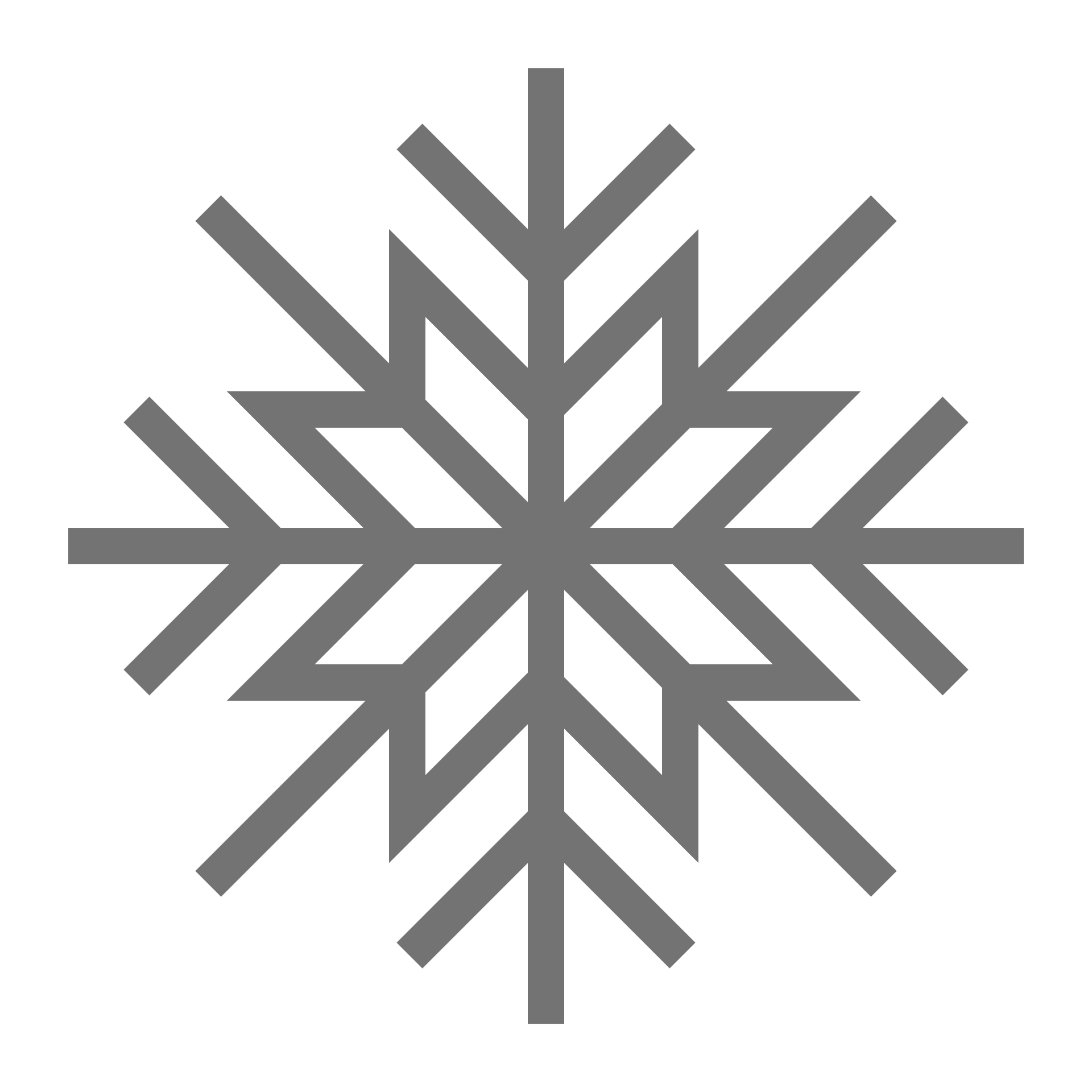 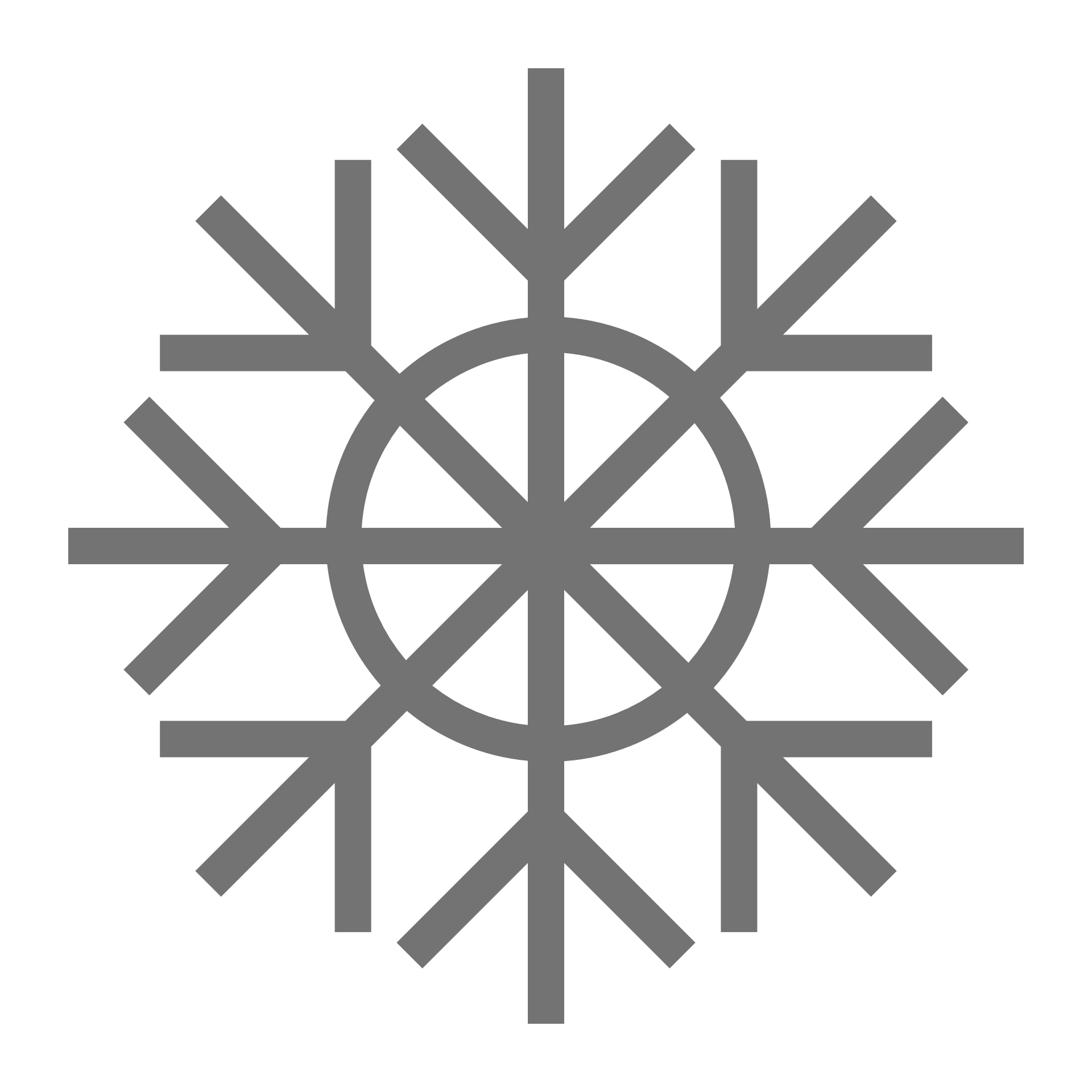 Salon senioriopettajien hallituspsta Päivikki Salko, sihteeri